Additional file 1: The socio-demographic characteristics of mothers and Under-five children in Northwest, Ethiopia, 2019Additional file 2: The primary source of information of mother’s about hand washing practice in Northwest Ethiopia, 2019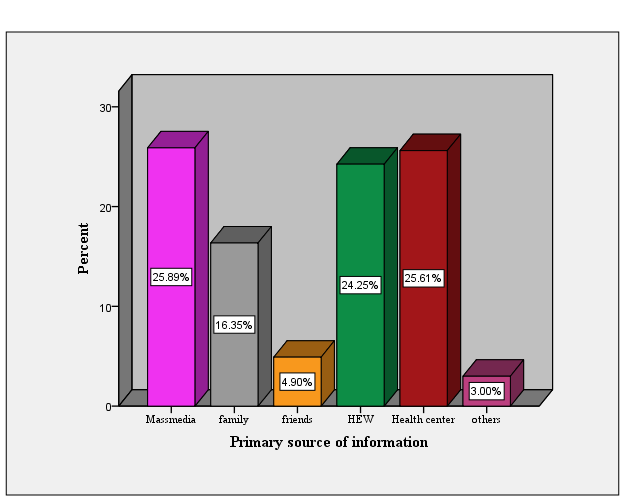 VariablesVariablesFrequency (N=422) Percent (%)Age of mothers(year) 16-27	10625.1Age of mothers(year) 28-3310925.8Age of mothers(year) 34-4210725.4Age of mothers(year) 43-8010023.7Religion of motherOrthodox26462.6Religion of motherMuslim9723.0Religion of motherProtestant4911.6Religion of motherCatholic92.1Religion of motherOthers3 0.7Family monthly income (ETB)<50025760.9Family monthly income (ETB)500-25004711.1Family monthly income (ETB)2501-3500368.5Family monthly income (ETB)3501-5100419.7Family monthly income (ETB)5101+419.7Educational status of mothersIlliterate 122	28.9Educational status of mothersLiterate 30071.1Sex of childMale211 50.0Sex of childFemale21150.0Place of residence Urban23856.4Place of residence Rural18443.6Age of children in Month2-2610825.6Age of children in Month27-3610725.4Age of children in Month37-4611026.1Age of children in Month47+9722.9Marital Status	Unmarried 17942.4Marital Status	Married24357.6Additional file 3: hand washing practice of mothers in Northwest Ethiopia, 2019Additional file 3: hand washing practice of mothers in Northwest Ethiopia, 2019Additional file 3: hand washing practice of mothers in Northwest Ethiopia, 2019Additional file 3: hand washing practice of mothers in Northwest Ethiopia, 2019Additional file 3: hand washing practice of mothers in Northwest Ethiopia, 2019Additional file 3: hand washing practice of mothers in Northwest Ethiopia, 2019Additional file 3: hand washing practice of mothers in Northwest Ethiopia, 2019Additional file 3: hand washing practice of mothers in Northwest Ethiopia, 2019Additional file 3: hand washing practice of mothers in Northwest Ethiopia, 2019Items Items Items Always Always UsuallySometimesSometimesSometimesNeverItems Items Items N (%) N (%) N (%)N (%)N (%)N (%)N (%)Do you wash your hands after using toilet?Do you wash your hands after using toilet?Do you wash your hands after using toilet?274(64.9)274(64.9)120 (28.4)26 (6.2)26 (6.2)26 (6.2)2 (0.5)Do you wash your hands before eating meal?Do you wash your hands before eating meal?Do you wash your hands before eating meal?364(86.3)364(86.3)38 (9.0)16 (3.8)16 (3.8)16 (3.8)4 (0.9)Do you use chemicals when you are washing your hands?Do you use chemicals when you are washing your hands?Do you use chemicals when you are washing your hands?113(26.8)113(26.8)53 (12.6)120 (28.4)120 (28.4)120 (28.4)136 (32.2)I always remind the children to wash hands before eating?I always remind the children to wash hands before eating?I always remind the children to wash hands before eating?229(54.3)229(54.3)101 (23.9)88 (20.9)88 (20.9)88 (20.9)4 (0.9)I always remind the children to wash hands after eatingI always remind the children to wash hands after eatingI always remind the children to wash hands after eating226(53.6)226(53.6)100 (23.7)94 (22.3)94 (22.3)94 (22.3)2 (0.5)I wash hands after interacting with children/ sick person I wash hands after interacting with children/ sick person I wash hands after interacting with children/ sick person 84 (19.9)84 (19.9)81 (19.2)219 (51.9)219 (51.9)219 (51.9)38 (9.0)I always wash my hands before and after handling raw material such as vegetables/ chicken/mutton etc.I always wash my hands before and after handling raw material such as vegetables/ chicken/mutton etc.I always wash my hands before and after handling raw material such as vegetables/ chicken/mutton etc.74 (17.5)74 (17.5)77 (18.2)218 (51.7)218 (51.7)218 (51.7)53 (12.6)I wipe my wet hands until dry I wipe my wet hands until dry I wipe my wet hands until dry 68 (16.1)68 (16.1)47 (11.1)185 (43.8)185 (43.8)185 (43.8)122 (28.9)Washing hands with soap is my routine practice Washing hands with soap is my routine practice Washing hands with soap is my routine practice 161(38.2)161(38.2)157 (37.2)94 (22.3)94 (22.3)94 (22.3)10 (2.4)Hand washing methods Hand washing methods Hand washing methods Frequency Frequency Frequency Percent Percent Percent Percent Washing hands   by  Water    onlyWashing hands   by  Water    onlyWashing hands   by  Water    only87878720.620.620.620.6Washing hands   by   Water and grass    Washing hands   by   Water and grass    Washing hands   by   Water and grass    3330.70.70.70.7Washing hands   by   Water and ashWashing hands   by   Water and ashWashing hands   by   Water and ash2828286.66.66.66.6Washing hands   by   Water and soap/detergentWashing hands   by   Water and soap/detergentWashing hands   by   Water and soap/detergent30430430472727272Additional file 4: the correlation of health outcomes of under-five children and mother’s hand washing practice in Northwest Ethiopia, 2019Additional file 4: the correlation of health outcomes of under-five children and mother’s hand washing practice in Northwest Ethiopia, 2019Additional file 4: the correlation of health outcomes of under-five children and mother’s hand washing practice in Northwest Ethiopia, 2019Additional file 4: the correlation of health outcomes of under-five children and mother’s hand washing practice in Northwest Ethiopia, 2019Additional file 4: the correlation of health outcomes of under-five children and mother’s hand washing practice in Northwest Ethiopia, 2019Additional file 4: the correlation of health outcomes of under-five children and mother’s hand washing practice in Northwest Ethiopia, 2019Additional file 4: the correlation of health outcomes of under-five children and mother’s hand washing practice in Northwest Ethiopia, 2019Additional file 4: the correlation of health outcomes of under-five children and mother’s hand washing practice in Northwest Ethiopia, 2019Health outcomes of under-five childrenHealth outcomes of under-five childrenHand washing practice of mothersHand washing practice of mothersHand washing practice of mothersHand washing practice of mothersHand washing practice of mothersP-value Health outcomes of under-five childrenHealth outcomes of under-five childrenGoodGoodPoorPoorPoorP-value Diarrheal disease Yes 62626565650.001Diarrheal disease No 1031031921921920.001Acute respiratory tract infection (ARTI) Yes 42427373730.5Acute respiratory tract infection (ARTI) No 1231231841841840.5Meningitis Yes 17172828280.84Meningitis No 1481482292292290.84MalnutritionYes 32327171710.05MalnutritionYes 32327171710.05MalnutritionNo 1331331861861860.05Other childhood illness Yes 27273939390.74Other childhood illness No 1381382182182180.74